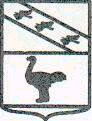 Льговский Городской Совет депутатов Р Е Ш Е Н И Еот 22 октября 2019 года №74Об образовании правовой комиссиии утверждении её состава	На основании статьи 37 Устава муниципального образования «Город Льгов» Курской области, статьи 9 Регламента Льговского Городского Совета депутатов, Льговский Городской Совет депутатов РЕШИЛ:	1. Образовать на срок полномочий депутатов Льговского Городского Совета шестого созыва постоянно действующую правовую  комиссию.	2. Утвердить состав правовой  комиссии:		Председатель – 	Самсонов Е.В.		Члены комиссии -  Плотников А.А.,                                                      Винокуров В.В.,                                                     Коновалов А.А.,                                                     Коростелев М.В.3. Решение вступает в силу со дня его официального опубликования в установленном порядке.Председатель ЛьговскогоГородского Совета депутатов			 	  	Ю.П. Скобелев